Suzan Devost, artiste peintre162, Chemin de la Baie Carrière, Val-d’Or, (Québec) J9P 4M6TEL: 819-825-7902	CELL: 819-856-4047		Adresse de courriel: suzandevost@gmail.com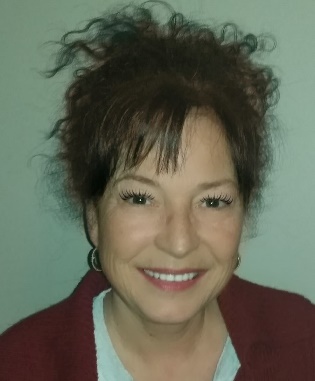 Site Web : http://www.suzandevost.caBoutique en ligne: http://www.suzandevost.ca/boutiqueFacebook : https://www.facebook.com/suzan.devostBiographieSuzan est native de La Sarre en Abitibi-Témiscamingue et est née en 1962. Elle est l'aînée de sa famille. Elle vécue une enfance très heureuse jusqu’au décès de sa mère le 31 juillet 1970. Puis, son père se remarie en décembre de la même année. Ils quittent la ville en janvier 1971 pour s'établir à Lebel-sur-Quévillon. Son père avait obtenu un emploi prestigieux au moulin à scie de Betteyville. Ce sont des religieuses qui lui enseignent du mois de janvier de sa 3è à la 6è année. Elles découvrent l'intérêt marqué de Suzan pour les arts et l'encouragent fortement à s'y investir.  Elle fera du théâtre, du chant-chorale, y apprendra le solfège et développera sa passion pour les arts visuels. Elle se divertira en allant au cinéma les week-ends et en allant patiner presque tous les jours durant l’hiver. La plage en été sera son refuge préféré. Dans sa jeunesse elle aura fait partie des majorettes, des 4 H et jouera aux quilles à l’occasion.Au tout début de son secondaire, elle arrive à Val-d'Or et y demeure jusqu'à ce jour. Son intérêt pour les arts demeure grandissant. Elle s'investit dans diverses activités culturelles durant toute cette période tout en conservant ses loisirs et ses passions solitaires, le dessin et la peinture. Elle y ajoutera avec les années, la photographie, la lecture et l’écriture. Elle fera des cours de natation, s’intégrera au club de liturgie de la Polyvalente, au journal étudiant, à la chorale et finalement à la troupe de théâtre de son école. Après ses études, elle entra directement sur le marché du travail, se maria, eu un enfant puis parallèlement, poursuivit ses études post-secondaires au CEGEP et à l'université en gestion financière et en comptabilité. Elle œuvra dans ces domaines pendant 24 ans. Suite à une maladie dégénérative qui la handicapa sérieusement pendant près de deux ans, elle dû prendre sa retraite. Après une longue réhabilitation,  elle remit à la peinture avec des ateliers semi-privés. Elle mettra toutefois ses connaissances administratives au service des organismes sans buts lucratifs dans lesquels elle fera du bénévolat tels : La Société Canadienne de sclérose en plaques, division Abitibi-Témiscamingue, l’Association des artistes en arts visuels de Val-d’Or ainsi que le Centre d’exposition de Val-d’Or. Formation artistiqueAteliers culturels estivaux de 1971 à 1975 à Lebel-sur-QuévillonAteliers culturels saisonniers de 1976 à 1978 à Val-d’OrCours d’arts plastiques secondaire 2, 4 et 5 en 1976, 1978 et 1979Cours semi-privés avec l’artiste-peintre professionnelle, Mme Viviane Langevin Godbout de 2002 à 2004Cours aux services culturels de Val-d’Or avec l’artiste-peintre professionnel, M. Claude Ferron, automne 2004 et hiver 2005Ateliers de créativité semi-privés avec l’artiste-peintre professionnel, M. Fernand Leclerc 2012 et 2013Quelques courtes formations et ateliers offerts par le Centre d’exposition de Val-d’Or de 2010 à 2016Quelques formations, forums et ateliers offerts par le Conseil de la culture en Abitibi-Témiscamingue de 2012 à 2016 dont : Espace création, Espace diffusion, Fiscalité des artistes, Jeunes + Culture = Citoyens, Le GPS du créatif, Action et intervention en médiation culturelle, etc.FP16A4-Initiation au Land Art avec M. Bill Vazan, artiste professionnel de renommée internationale en Land Art.Expériences artistiquesÉté 2008, elle participe à une exposition collective au bar Le Rafiot de Val-d’Or.De 2009 à 2018 en septembre, 10 participations à l'exposition "ESPACE" et au Programme de location d’œuvres d’arts « PLODA » du Centre d’exposition de Val-d’Or. En 2009, dans le cadre de la semaine de la culture, au Centre d'exposition de Val-d'Or, effectue sa première démonstration de création devant public.Automne 2010, dans le cadre d’une journée d’activité culturelle à L’École Ste-Marie de Val-d'Or, crée et donne, deux ateliers s'intitulant : "Le monde imaginaire en couleur", aux élèves du premier cycle.En 2011, participe à la fondation du Collectif des artistes en arts visuels de Val-d'Or ainsi qu'à la création de la première édition de "Sur la Route des Chercheurs d'Arts" en tant que trésorière et membre du comité organisateur. À cette occasion, elle  expose 15 œuvres au Centre de musique et de danse de Val-d'Or. Elle y présente aussi 2 démonstrations de création devant public. Pour son innovation, nous avons obtenu le prix Coup de cœur du service culturel de la Ville de Val-d’Or.Août 2011, est un des membres fondateurs de la Galerie-boutique les Chercheurs d'Arts à Val-d'Or et y expose ses œuvres en permanence pendant une période de 18 mois.Automne 2011 et 2012, organise et participe à l’exposition collective du Regroupement des Chercheurs d'Arts de Val-d'Or lors du Salon des générations au Forestel de Val-d'Or.Expériences artistiques (suite)Juillet 2012, expose et donne une démonstration de création devant public aux Jardins à fleur de peau.Juillet et août  2012, sera membre du comité organisateur de la 2ème édition de Sur la Route des Chercheurs d'Arts. Elle y expose 10 œuvres durant l'exposition collective de Sur la Route des Chercheurs d’Arts au Carrefour-du-Nord-Ouest de Val-d'Or. À cette occasion, elle fera 2 démonstrations de création en direct. Elle anime le vernissage et ouvre durant 4 journées son atelier au public.Septembre 2012, exposition solo de 14 œuvres au Forestel de Val-d’Or pendant le colloque de la Société canadienne de Sclérose en plaques de l’Abitibi-Témiscamingue. Janvier 2013, création de son propre site Web : www.suzandevost.ca et de sa page artistique sur Facebook.Mars 2013, participe à une exposition collective avec le Regroupement des Chercheurs d'Arts de Val-d'Or à la salle les Insolents du Centre culturel de Val-d'Or.Juillet 2013, expose 14 œuvres dont 6 inédites lors de l'événement Sous le chapiteau du Regroupement des Chercheurs d'Arts de Val-d'Or à l'occasion de la vente trottoir de la 3ème Avenue. Elle y fera une démonstration de création devant public avec couteaux, pinceaux, pâte de modelage et jumelage du figuratif et de l'abstrait dans une seule œuvre.Automne 2013, participe à une activité de création en duo avec une élève de 3ème année à l'École Ste-Marie de Val-d'Or dans le cadre du Salon des générations.Janvier 2014, création de sa boutique en ligne internationale avec Artmajeur online.De mars à mai 2014, exposition solo: Du nord au sud chez Connivence, galerie d'art à Val-d'Or. Avril 2014, création de sa boutique en ligne régionale avec CULTURAT.Juillet 2014, devient présidente et trésorière de l’Association des artistes-peintres de Val-d’Or. En octobre 2016 et 2018, est réélue aux mêmes postes. L’association a pris le nom en 2016 de Association des artistes en arts visuels de Val-d’Or pour une plus grande inclusion.Novembre 2014, devient membre du comité organisateur pour le kiosque de l’Association des artistes-peintres de Val-d’Or. Elle y exposera 9 œuvres et gagnera le prix du public de l’œuvre la plus originale du Défi-création – L’AMOUR lors de l’Expo-cadeau à la Polyvalente le Carrefour de Val-d’Or.Le 27 juin 2015, les 24 et 25 juin 2016 ainsi que les 29-30 juin et le 1er juillet 2018, expose dans son propre kiosque lors du Festival de Blues du Plateau Boréal ou Eldorado sur la rue Perreault à Val-d’Or. Elle participe au recrutement des artistes pour l’événement. Elle créera la dernière année, un chapiteau collectif au nom de l’association pour une vente d’œuvres de fonds d’atelier à 100$.Septembre 2015, devient membre du conseil d’administration du Centre d’exposition de Val-d’Or.Du 10 février au 5 mars 2016, expose en collectif avec 10 autres artistes de l’Association des artistes-peintres de Val-d’Or lors de la semaine des arts instaurée par la MRC, chez Connivence, galerie d’art de Val-d’Or.Le 14 avril 2016, elle participe au comité de programmation du Centre d’exposition de Val-d’Or en tant que membre du C.A.Expériences artistiques (suite)Été 2016, expose deux œuvres à la Biennale Internationale d’art miniature de Ville-Marie.Le 9 juin 2016, obtention d’une bourse de création pour la réalisation d’un projet de Land Art éphémère (FMR) du Centre d’exposition de Val-d’Or. L’œuvre intitulée : Hiboux sur une branche perchés a été installée à la Forêt récréative de Val-d’Or le 16 juin. Sa fille Patricia, a participé à la conception des hiboux. L’inauguration a eu lieu le 17 juin 2016.Elle devient secrétaire au sein du conseil d’administration du Centre d’exposition de Val-d’Or.Le  23 juillet 2016, sous le thème : Harmonie sur terre, elle fait une démonstration en direct devant public aux Jardins à fleur de peau de Val-d’Or. Elle y débute l’œuvre : Que la musique m’emporte qui sera exposée au Centre d’exposition de Val-d’Or en septembre de la même année.Octobre 2016 et 2018, elle est réélue en tant que présidente et trésorière de l’Association des artistes en arts visuels de Val-d’Or.Du 3 au 12 février 2017, exposition : Point rouge avec l’Association des artistes en arts visuels de Val-d’Or au Centre d’exposition de Val-d’Or à l’occasion de la Semaine des arts de la MRC. Suzan dirige le comité organisationnel en collaboration avec Mme Carmelle Adam du Centre d’exposition de Val-d’Or.Le 9 février 2017, Suzan participe à la Fine Palette organisé par le Centre d’exposition de Val-d’Or en collaboration avec les Chefs d’origine Abitibi-Témiscamingue, l’Office du tourisme et des congrès de Val-d’Or et l’Association des artistes en arts visuels de Val-d’Or. L’œuvre intitulée : Au Commencement  de Suzan a été sélectionné par un comité de sélection pour inspirer un Chef, à l’occasion de cet événement gastronomique unissant l’art culinaire et l’art visuel.Été 2018, expose à la Biennale Internationale d’art miniature de Ville-Marie. Une des œuvres a été vendue.Août 2018, elle participe au comité de programmation du Centre d’exposition de Val-d’Or en tant qu’artiste professionnelle et membre du C.A.Le 30 septembre 2018, Suzan organise le finissage de l’exposition Espace des membres de l’AAAVVD au Centre d’exposition de Val-d’Or à l’occasion des Journées de la Culture. À cette occasion, 3 artistes en arts visuels y feront des prestations devant public dont une performance. Elle fera partie du comité de sélection.Novembre 2018, sur invitation, elle participe au comité de sélection pour le programme d’achat d’œuvres d’arts de la Ville de Malartic.Démarche artistiqueL’obligation de vivre au ralenti permet d’observer plus aisément le monde  qui nous entoure, sa beauté, ses horreurs et d’entendre mieux les sons, qu’ils soient agréables ou non. Se mettre à vivre au jour le jour, nous oblige à prendre conscience de la réalité du moment présent et à en capter toute l’effervescence ou encore son immobilisme. Le regard que je pose sur la nature qui m’entoure et l’observation que j’en fais, m’inspire à la fois à la représenter, en partie aussi fidèlement que possible à mes yeux, toutefois, mon esprit vagabonde et je modifie l’environnement naturel pour le rendre plus stimulant et attrayant, pour mon plus grand plaisir, tout simplement.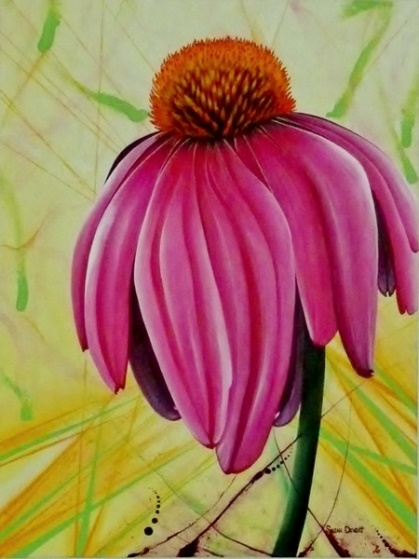 Laisser libre cours à mon imagination ne date pas d’aujourd’hui, j’ai toujours vagabondé dans ma tête pour oublier la tristesse de plusieurs moments de vie que j’ai eu à vivre. Cela m’a permis de ne pas m’accrocher au passé et à espérer, juste espérer. Embellir la vie, ma vie, en me servant de l’art, de mes couleurs, est une forme de réconfort, quand il n’y a personne pour me réconforter autour de moi. Peindre, c’est en fait, se réconforter soi-même. Cela permet toutes les folies, extravagances, délires et fantaisies qui font du bien au cœur. Par mes œuvres, j’immortalise mes sujets, jumelés à une émotion ressentie peu importe laquelle. C’est dans le fond de toile que l’on constate la frivolité de l’imagination, la mienne. Ces émotions et ces moments sont trop importants pour les laisser disparaître à tout jamais. Je fige dans le temps et l’espace, une pose éphémère, de la nature ou de ses occupants.  Couvrir un canevas blanc est, dans mon cas, un défi de tous les jours, mais un beau défi. En créant de la beauté, on transcende vers le bonheur d’être. Et puis, ça aide justement à apprécier les choses à leurs justes valeurs car depuis fort longtemps, je sais combien la santé et la vie, sont éphémères.Suzan Devost